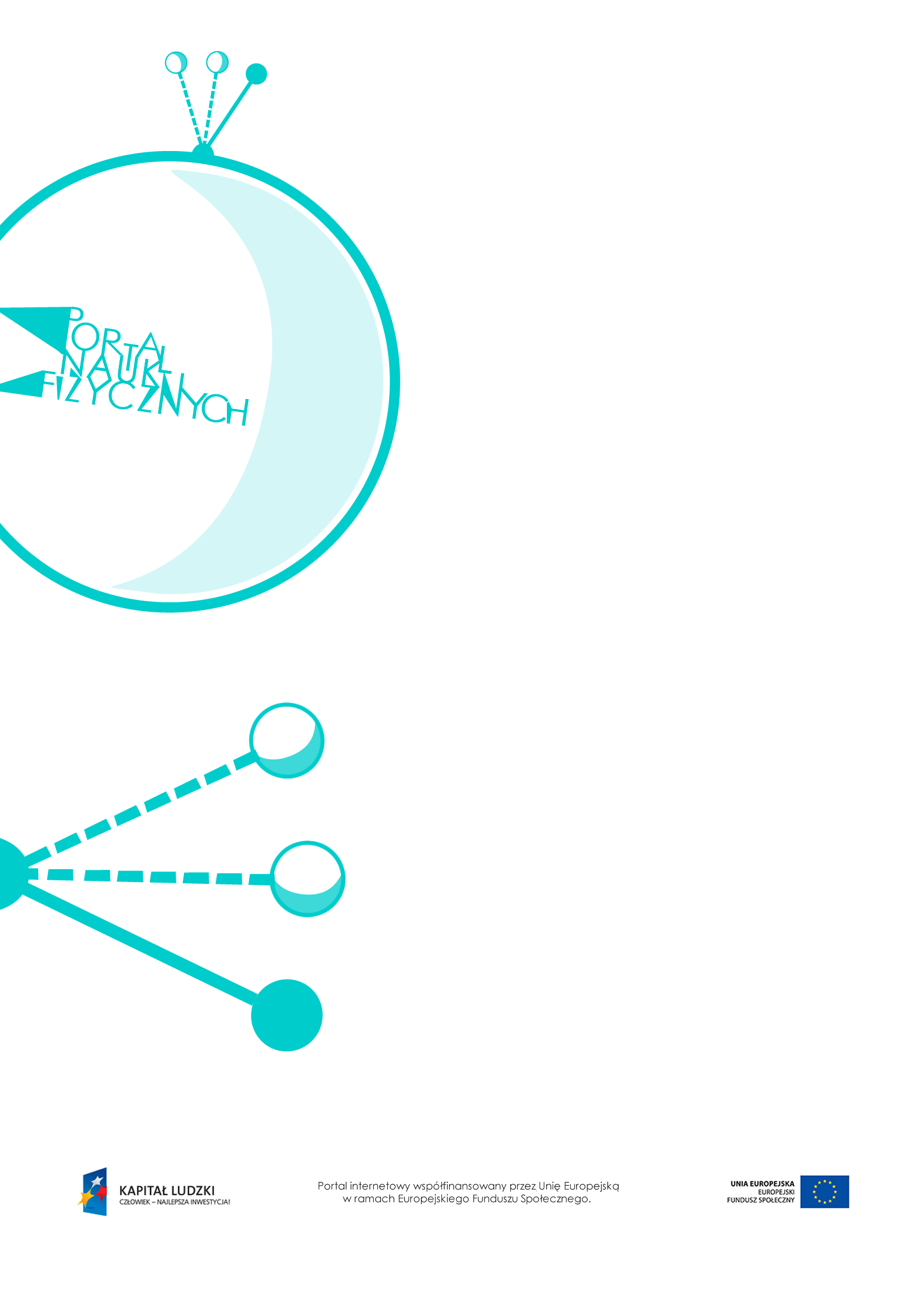 Siła nacisku a ciśnienieSiła nacisku a ciśnienie – scenariusz lekcjiCzas: 45 minutCele ogólneWprowadzenie pojęcia siły nacisku.Wprowadzenie pojęcia parcia jako nacisku cieczy lub gazu na powierzchnię.Wprowadzenie pojęcia ciśnienia i jednostki ciśnienia.Analizowanie sytuacji z życia codziennego z zastosowaniem wiadomości z zakresu fizyki.Ćwiczenie umiejętności rozwiązywania zadań z wykorzystaniem pojęć ciśnienia i siły nacisku. Cele szczegółowe – uczeń:posługuje się pojęciem siły nacisku, podaje przykłady z życia codziennego obrazujące działanie siły nacisku,posługuje się pojęciem parcia (siły nacisku cieczy lub gazu na podłoże), podaje przykłady działania siły parcia zaczerpnięte z życia codziennego,wyjaśnia, czym jest siła parcia (w skrócie: parcie), podaje jednostkę parcia w układzie SI,na podstawie wiadomości z życia codziennego oraz obserwacji i doświadczenia wyjaśnia, od czego zależy ciśnienie,posługuje się pojęciem ciśnienia, podaje jednostkę ciśnienia w układzie SI,wyjaśnia znaczenie pojęcia ciśnienia, podając przykłady z życia codziennego,interpretuje ciśnienie o wartości 1 paskala (1 Pa),wykorzystuje zależność między ciśnieniem, parciem i polem powierzchni do rozwiązywania prostych zadań obliczeniowych (rozróżnia wielkości dane i szukane).Metody:pokaz,obserwacje,doświadczenia,pogadanka,rozwiązywanie zadań.Formy pracy:praca zbiorowa (z całą klasą).Środki dydaktyczne:przyrządy do doświadczeń: taca, mąka lub wilgotny piasek, metalowy klocek, rękawiczka jednorazowa, balonik, woda,tekst „Jednostki ciśnienia”, „Zadania”,plansza „Pytania sprawdzające”.Przebieg lekcjiPytania sprawdzająceWyjaśnij, czym jest parcie.Wyjaśnij związek między wartością siły parcia a wielkością powierzchni, na która parcie działa.Podaj wielkość, która jest miarą ciśnienia p.Czynności nauczyciela i uczniówCzynności nauczyciela i uczniówUwagi, wykorzystanie środków dydaktycznychSformułowanie tematu lekcji. Wprowadzenie pojęcia siły nacisku.Sformułowanie tematu lekcji. Wprowadzenie pojęcia siły nacisku.Nacisk jest siłą, z jaką ciało działa na powierzchnię. Siła ta jest zawsze skierowana prostopadle do tej powierzchni, niezależnie od jej ustawienia.Podanie przykładów siły nacisku. Wyciągnięcie wniosku na podstawie wcześniejszej wiedzy (temat: „Masa i ciężar”) – nacisk ciała leżącego na płaskiej powierzchni jest równy ciężarowi tego ciała.Wprowadzenie pojęcia siły parcia (parcia). Dyskusja: W jaki sposób wykazać występowanie parcia w otoczeniu.Wykonanie przez nauczyciela doświadczeń i sformułowanie wniosków.Wprowadzenie pojęcia siły parcia (parcia). Dyskusja: W jaki sposób wykazać występowanie parcia w otoczeniu.Wykonanie przez nauczyciela doświadczeń i sformułowanie wniosków.Parcie jest siłą nacisku wywieraną przez ciecz lub gaz na ścianki naczynia, w którym się one znajdują. Podobnie jak inne formy siły nacisku, jest zawsze skierowane prostopadle do powierzchni i wyrażane w niutonach (N).Przykłady doświadczeńNadmuchujemy jednorazową rękawiczkę lub balon i obserwujemy zmiany ich kształtu.Wypełniamy wodą balon oraz rękawiczkę i obserwujemy zmianę ich kształtu w zależności od ilości wody. Wraz ze wzrostem ilości powietrza czy wody zwiększa się parcie; zmiana kształtu pod wpływem parcia gazu następuje równomiernie we wszystkich kierunkach.Przeprowadzamy taki sam eksperyment jak wyżej, ale nakłuwamy balon z wodą i ściskamy go. Obserwujemy strużki wody wyciekające prostopadle do powierzchni balonu. Wykazujemy, że parcie, podobnie jak siła nacisku, działa prostopadle do powierzchni.Przeprowadzenie doświadczenia ukazującego związek między skutkami nacisku a powierzchnią, na jakiej rozkłada się nacisk.Omówienie wyników doświadczenia i sformułowanie wniosków.Na tacę sypiemy mąkę lub wilgotny piasek, następnie kładziemy metalowy klocek największą i najmniejszą powierzchnią. Obserwujemy odciski w mące lub piasku. Należy podkreślić, że siła ciężkości klocka (w opisywanym przypadku jest ona również siłą, z jaką klocek naciska na mąkę lub piasek) w obu przypadkach jest taka sama.Uczniowie formułują wnioski na temat jakościowego związku między polem powierzchni a wielkością odkształcenia.Na tacę sypiemy mąkę lub wilgotny piasek, następnie kładziemy metalowy klocek największą i najmniejszą powierzchnią. Obserwujemy odciski w mące lub piasku. Należy podkreślić, że siła ciężkości klocka (w opisywanym przypadku jest ona również siłą, z jaką klocek naciska na mąkę lub piasek) w obu przypadkach jest taka sama.Uczniowie formułują wnioski na temat jakościowego związku między polem powierzchni a wielkością odkształcenia.Wprowadzenie pojęcia ciśnienia – na podstawie obserwacji wcześniej wykonanego doświadczenia.Wprowadzenie wzoru na ciśnienie i jednostki ciśnienia.Dyskusja o zależności między ciśnieniem a polem powierzchni oraz wykorzystaniu tej zależności w życiu codziennym.Krótkie omówienie jednostek ciśnienia.Wprowadzenie pojęcia ciśnienia – na podstawie obserwacji wcześniej wykonanego doświadczenia.Wprowadzenie wzoru na ciśnienie i jednostki ciśnienia.Dyskusja o zależności między ciśnieniem a polem powierzchni oraz wykorzystaniu tej zależności w życiu codziennym.Krótkie omówienie jednostek ciśnienia.Wprowadzenie litery p jako symbolu ciśnienia (z ang. pressure).Wprowadzenie wzoru: , gdzie F – siła nacisku (parcie) wyrażana w niutonach, a S – pole powierzchni, na którą działa siła nacisku (parcie) wyrażane w metrach kwadratowych.Omówienie (na przykładach) zależności ciśnienia od wielkości siły nacisku i powierzchni. Przykłady: uzyskiwanie małego ciśnienia dzięki dużej powierzchni – gąsienice, rakiety śnieżne; uzyskiwanie dużego ciśnienia dzięki małej powierzchni – nóż, szpilka, gwóźdź. Wprowadzenie jednostki []. Symbol jednostki ciśnienia Pa pochodziod nazwiska francuskiego fizyka Blaise’a Pascala. Krótkie przypomnienie przeliczania jednostek pola powierzchni.Omówienie jednostek pochodnych i innych stosowanych na świecie. Wykorzystanie tekstu „Jednostki ciśnienia”. Omówienie wartości ciśnienia spotykanych na co dzień. Przekształcenie wzoru na ciśnienie w celu obliczenia siły nacisku lub pola powierzchni.Rozwiązywanie zadań utrwalających.Przekształcenie wzoru na ciśnienie w celu obliczenia siły nacisku lub pola powierzchni.Rozwiązywanie zadań utrwalających.Rozwiązywanie zadań dotyczących obliczania ciśnienia. Wykorzystanie przykładowych zadań – „Zadania”.Pokazanie przekształceń  wprowadzonego wcześniej wzoru na ciśnienie:  oraz .Rozwiązywanie zadań w celu obliczenia pola powierzchni lub siły nacisku.Podsumowanie lekcji.Podsumowanie lekcji.Zadanie pytań podsumowujących wiedzę zdobytą na lekcji – „Pytania sprawdzające”.